Pressmeddelande 4 februari 2020Drottninglikt TUBASPEL på Den Stora Blåsarfesten! 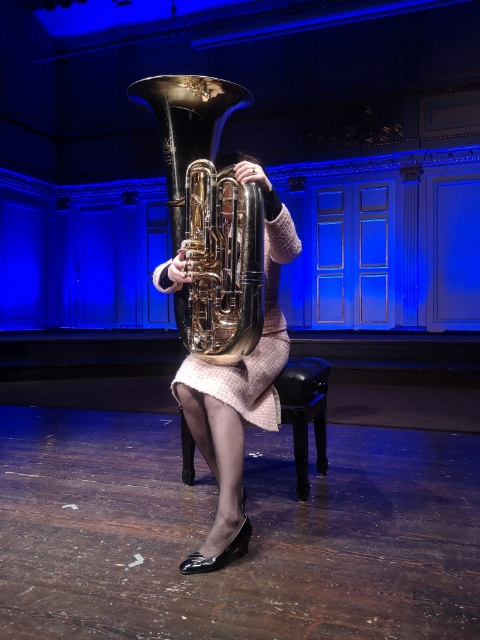 Se tjuvtitt från repetitionerna på Den Stora Blåsarfesten:  https://youtu.be/BlrRrwIUSQQAv och med: Rachel Mohlin, Regi: Anna Vnuk, Dirigent: Cathrine Winnes, Blåsarsymfonikerna.Program: bl a musik av W. A. Mozart ur Ein Musikalischer Spaß, ur Funny Girl av Jule Styne och Send in The clowns av Stephen Sondheim.Speltid: ca 2 timmar (inkl. paus).Tid och plats: Lördag 21 mars kl 15 & kl 18. Musikaliska, Nybrokajen 11, StockholmFör mer information vänligen kontakta Elenor Wolgers, marknadschef Musikaliska, 073-962 95 00, elenor.wolgers@musikaliska.seSkådespelerskan Rachel Mohlin och Blåsarsymfonikerna ställer till med fest i regi av Anna Vnuk den 21 mars. Det ryktas att hovet kommer att representeras….…i form av Rachel Mohlins välkända version av Drottningen. Som dessutom debuterar som tuba-spelare!Den Stora Blåsarfesten serverar musikklassiker, prat, skoj och överraskningar och kanske bjuder någon gäst på oväntade sidor? Att få umgås med blåsarsymfonikerna OCH en utklädningslåda gör chanserna goda för min Silviaversion att ta sig an ett TUBA-ansvar, säger Rachel Mohlin.Rachel Mohlin. Foto: Tobias Björkgren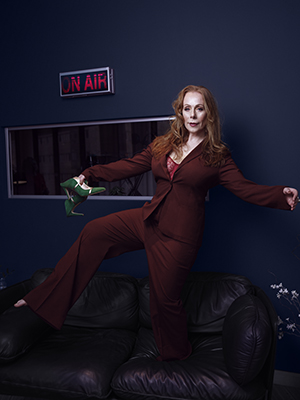 